Культурный норматив школьника: посещение Зимнего театра «…В постановке много музыки, пантомимы и трюков - словом, всего того, что обычно называют «театром Марка Захарова»».МОУ СОШ №53 г. Сочи участвует во Всероссийском проекте «Культурный норматив школьника» с целью вовлечения детей в культурную среду через посещение учреждений культуры и знакомство с информационными ресурсами о культуре. Проект направлен на духовное развитие школьников, воспитание эстетического чувства и уважения к культурному наследию России.В рамках проекта на 22 октября учащиеся 11А класса посетили Зимний театр в Центральном районе города-курорта Сочи. Учащиеся с учителем школы  Горбатенко О.В. посмотрели спектакль «Мастер и Маргарита» по знаменитому фэнтези роману Михаила Булгакова, в постановке Сергея Алдонина и актёров театра им. М.А. Булгакова. Легендарный спектакль по роману «Мастер и Маргарита», созданный в мастерской Марка Захарова (ГИТИС) режиссером-постановщиком Сергеем Алдониным был включен в постоянный репертуар Московского драматического театра им. Станиславского, а позже стал одним из самых ярких спектаклей в репертуаре Театра им. М.А. Булгакова. Действие построено по принципу синтеза театрального искусства и элементов шоу: бешеный темпо-ритм, сменяющиеся мизансцены по принципу кинокадра, яркая визуальная форма, оригинальный сценарий. В постановке много музыки, пантомимы и трюков - словом, всего того, что обычно называют «театром Марка Захарова».Как отметили дети: «…Зрительный зал и сцена превращались в мистическое пространство, где зритель не знает, откуда появляются и куда исчезают герои. Действо опускалось на нас со всех сторон, как со страниц книги, — из окон и тёмных проёмов обрушались на зрителя персонажи великого романа и заставляли прожить таинственную трагикомедию великого Мастера. Мы были восхищены!»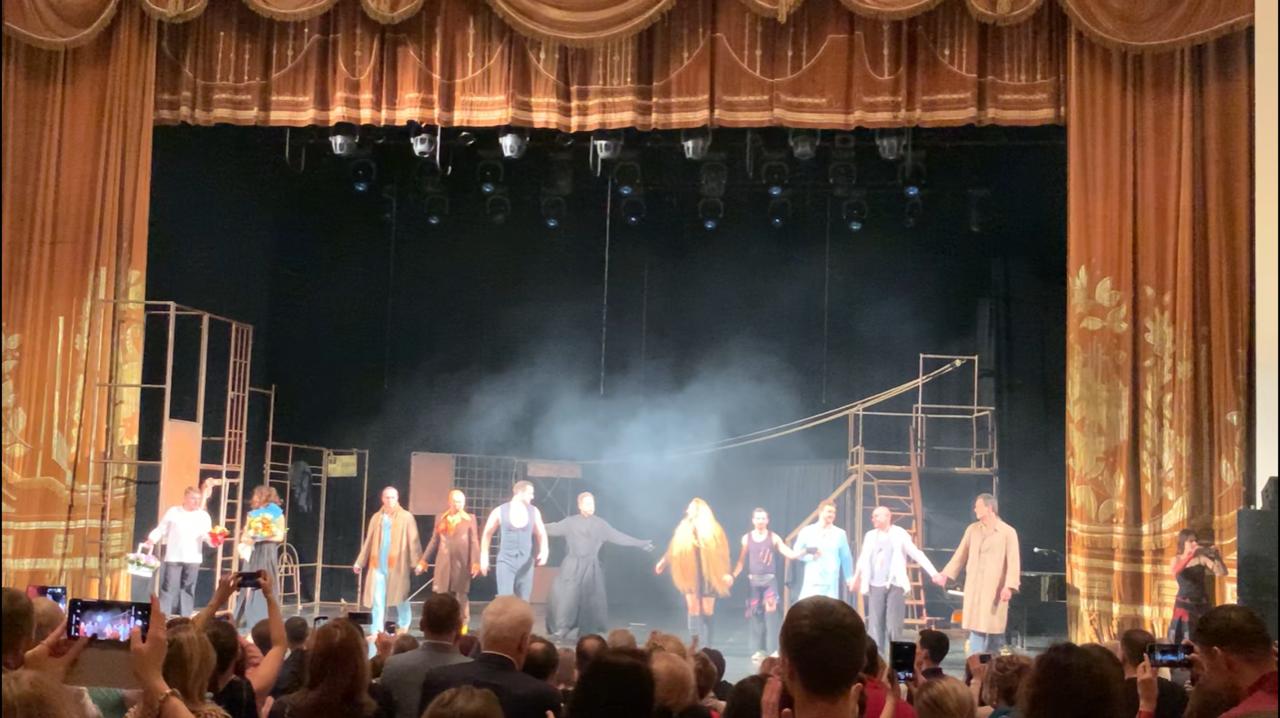 